GLENCOE CITY COUNCIL MEETING MINUTES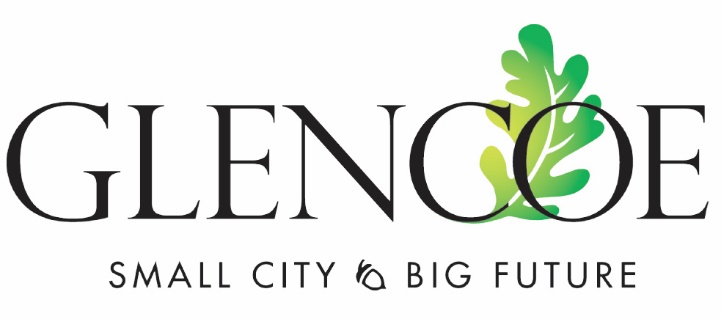 October 3, 2022 – 7:00pmCity Center BallroomAttendees:  Ryan Voss, Sue Olson, Allen Robeck, Cory Neid, Paul Lemke, Arnold BrinkmannCity Staff:  City Administrator Mark Larson, Finance Director Todd Trippel, Public Works Director Jamie Voigt, Police Chief Tony Padilla, City Attorney Mark Ostlund, Public Works Director Mark LemenPLEDGE OF ALLEGIANCE AND MOMENT OF SILENCEMeeting was called to order by Mayor Voss at 7:00pm with all members present.CONSENT AGENDAApprove Minutes Of The Regular Meeting Of September 19, 2022Approve 3.2% Liquor License for Kwik TripMotion:  Neid, seconded by Robeck to approve the consent agenda.  All in favor, motion carried.PUBLIC COMMENT (agenda items only)Resident Mike Morris,104 Interwood Drive – he spoke to someone at the DNR and they said night driving was a county or city thing, not a state issue.  His concern is being able to drive his UTV after sunset.PUBLIC HEARINGSReview Update To The ATV Ordinance Number 617, Regarding Term And Hours Of Operation - Set Public Hearing For October 31st At 7:00PM ATV Ordinance Revisions – City AttorneyProposed changes to the city code include: ATV/UTV license term is every 3 years, cannot be operated in inclement weather, UTV’s are able to operate after sundown (as long as they have headlights, taillights and turn signals).Councilor Olson said her only issue with the ordinance is the ability to use hand signals; she believes turn signals should be required.  Councilor Neid questioned the definition of “inclement weather”.  City Attorney Ostlund said the phrase is used in the current code and no one requested to change it. Councilor Brinkmann questioned if ATVs/UTVs can be used for snow removal.  City Administrator Larson said that snow removal is in a different section of the code and that states that any vehicle used for snow removal must have a beacon.  Councilor Robeck thought that the phrase “tires designed for street operation” wasn’t going to be in the ordinance.  Mayor Voss said that verbiage was approved in a different ordinance and no one has requested that to be removed or changed.Motion:  Lemke, seconded by Neid to set the public hearing for ATV Ordinance Number 617, Regarding Term and Hours of Operation for October 31st at 7:00pm.  All in favor, motion carried.     BIDS AND QUOTESAirport Tiling Quote for Airport Taxilane – Bipartisan Infrastructure Law (BILS Funding/FAA Grant/MNDOT Grant) – Justin Black, SEHJon Rodeberg from SEH reviewed the airport tiling quote as listed in the packet.  Larson stated it is recommended to hire Schneider Excavating in Norwood Young America.  They have worked on a couple of other projects for the City.  Neid asked why this would come out of the storm-sewer account and not the airport account.Motion:  Neid, seconded by Robeck to award the Airport Tiling project to Schneider Excavating and for it to come out of the Airport Fund.  Vote 4 – 1 with Robeck against, motion carried.REQUESTS TO BE HEARDTicket Booth in Oak Leaf Park – Glencoe Days Committee – Park BoardGlencoe Days Committee will fund the project, however, the booth will be owned by the City.Motion:  Neid, seconded by Robeck to approve the ticket booth.  All in favor, motion carried.WAC and SAC Fee Reduction Request from Glencoe Hotel Group – Economic Development CommitteeThe Glencoe Hotel Group is requesting a reduction of the WAC/SAC fees.  They are estimating to be running at 50% occupancy in the first year and then estimating 73% occupancy thereafter.  The Economic Development Committee recommends the reduction from $82,150 to $25,500.  They also recommend financing the charge over 5 years (if requested by the developer).  Larson noted that the City Code allows for this. Ostlund said that the City needs to consider what type of precedents this would create.  Ostlund recommends that Olson abstain from the vote since her family runs a bed and breakfast in Glencoe.Motion:  Neid, seconded by Robeck to deny the WAC and SAC fee reduction.  Vote 3-1-1 with Lemke voting no and Olson abstaining, motion carries.Motion: Lemke, to reduce the WAC and SAC fee to $28,100.  There was no second, motion denied.Motion:  Neid to table until Monday.  There was no second, motion denied.Motion:  Robeck to reduce the WAC and SAC fee to $54,000, motion denied.Motion:  Lemke, seconded by Robeck to reduce the WAC and SAC fee to $54,000 over 5 years with an interest rate decided by the council.  Vote 2 – 2 with Neid and Brinkmann against.  Mayor Voss voted for the motion, motion carries.ITEMS FOR DISCUSSIONAirport Terminal Building Update – City AdministratorAirport Commission met in a workshop session with an architect and engineer and reviewed the 60% plan.  Should be having the 90% plan by the next council meeting.  Need to open the bidding process and awarding the project in November.Wastewater Treatment Facility Open House – October 12, 2022Open House is from 4pm – 6pm.  There will be stations with information on posters and employees will be there to answer questions that the public may have.  Light refreshments will be served.ROUTINE BUSINESProject UpdatesPavement project: This week Muellers will start to mill on the trail sections, pave 7th St and then work on the horseshoe.Economic DevelopmentPublic InputReportsCity BillsMotion:  Lemke, seconded by Brinkmann to pay the City bills.  All in favor, motion carried.CLOSE MEETING to Discuss Union NegotiationsMeeting was closed at 8:17pm.Meeting was re-opened at 8:45pm.ADJOURNMENTMotion:  Lemke, seconded by Olson to adjourn at 8:47pm.  All in favor, motion carried.___________________________________________		___________________________________________Ryan Voss, Mayor					Mark Larson, City Administrator